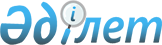 Об определении мест для размещения агитационных печатных материалов для всех кандидатов на территорий Созакского районаПостановление акимата Созакского района Туркестанской области от 22 ноября 2018 года № 411. Зарегистрировано Департаментом юстиции Туркестанской области 23 ноября 2018 года № 4806
      Сноска. Заголовок постановления - в редакции постановления акимата Созакского района Туркестанской области от 03.10.2022 № 262 (вводится в действие по истечении десяти календарных дней после дня его первого официального опубликования).
      В соответствии с пунктом 4 и 6 статьи 28 Конституционного Закона Республики Казахстан "О выборах в Республике Казахстан" от 28 сентября 1995 года, акимат Созакского района ПОСТАНОВЛЯЕТ:
      1. Исключен постановлением акимата Созакского района Туркестанской области от 03.10.2022 № 262 (вводится в действие по истечении десяти календарных дней после дня его первого официального опубликования).


      2. Определить места для размещения агитационных печатных материалов для всех кандидатов на терретории Созакского района согласно приложению к настоящему постановлению.
      Сноска. Пункт 2 - в редакции постановления акимата Созакского района Туркестанской области от 03.10.2022 № 262 (вводится в действие по истечении десяти календарных дней после дня его первого официального опубликования).


      3. Признать утратившим силу постановление акимата Созакского района от 14 августа 2015 года № 301 "О предоставлении кандидатам помещений для встреч с избирателями и определении мест для размещения агитационных печатных материалов" (зарегистрировано в Реестре государственной регистрации нормативных правовых актов за № 3335 опубликовано 19 сентября 2015 года в районной газете "Созақ үні").
      4. Государственному учреждению "Аппарат акима Созакского района" в установленном законодательством Республики Казахстан порядке обеспечить:
      1) государственную регистрацию настоящего постановления в территориальном органе юстиции;
      2) в течение десяти календарных дней со дня государственной регистрации настоящего постановления акимата направление его копии в бумажном и электронном виде на казахском и русском языках в Республиканское государственное предприятие на праве хозяйственного ведения "Республиканский центр правовой информации" для официального опубликования и включения в эталонный контрольный банк нормативных правовых актов Республики Казахстан;
      3) в течение десяти календарных дней со дня государственной регистрации настоящего постановления направление его копии на официальное 
      опубликование в периодические печатные издания, распространяемых на территории Созакского района;
      4) размещение настоящего постановления на интернет-ресурсе акимата Созакского района после его официального опубликования.
      5. Контроль за исполнением настоящего постановления возложить на руководителя аппарата акима района Оразова К.
      6. Настоящее постановление вводится в действие по истечении десяти календарных дней после дня его первого официального опубликования.
      "СОГЛАСОВАНО"
      Председатель
      Созакской районной
      избирательной комиссии
      ____________А.Мусаулы
      "22" ноября 2018 года Перечень помещений предоставляемых для проведения встреч кандидатов с избирателями на договорной основе
      Сноска. Приложение 1 исключено постановлением акимата Созакского района Туркестанской области от 03.10.2022 № 262 (вводится в действие по истечении десяти календарных дней после дня его первого официального опубликования). Места для размещения агитационных печатных материалов для всех кандидатов на территорий Созакского района
      Сноска. Приложение 2 - в редакции постановления акимата Созакского района Туркестанской области от 15.04.2024 № 97 (вводится в действие по истечении десяти календарных дней после дня его первого официального опубликования).
					© 2012. РГП на ПХВ «Институт законодательства и правовой информации Республики Казахстан» Министерства юстиции Республики Казахстан
				
      Аким района

С.Полатов
Приложение 1 к постановлению
акимата Созакского района
от "22" ноября 2018 года № 411Приложение 2 к постановлению
акимата Созакского района
от "22" ноября 2018 года № 411
№
Места для размещения агитационных печатных материалов
1
сельский округ Шолаққорған, село Абай, улица Абай, 14А, возле здания коммунального государственного учреждения "Малокомплектная общеобразовательная школа имени Иманова" отдела образования Созакского района управления образования Туркестанской области
2
сельский округ Шолаққорған, село Балдысу, улица Балдысу, 56, возле здания коммунального государственного учреждения "Малокомплектная общеобразовательная школа имени Жамбыла" отдела образования Созакского района управления образования Туркестанской области
3
сельский округ Шолаққорған, село Қарабұлақ, улица Қарабұлақ, 21А, возле здания коммунального государственного учреждения "Малокомплектная начальная школа Карабулак" отдела образования Созакского района управления образования Туркестанской области
4
сельский округ Шолаққорған, село Жеткеншек, улица Жеткеншек, 8, старое здания начальной школы "Жеткеншек" аппарата акима сельского округа Шолаккорган
5
сельский округ Шолаққорған, село Шолаққорған, улица Жібек жолы-2, 72, возле здания коммунального государственного учреждения "Общеобразовательная школа имени А.Сулейменова" отдела образования Созакского района управления образования Туркестанской области
6
сельский округ Шолаққорған, село Шолаққорған, улица А.Молдағұлова, 59, возле здания коммунального государственного учреждения "Созакская районная детско-юношеская спортивная школа №1" управления физической культуры и спорта Туркестанской области
7
сельский округ Шолаққорған, село Шолаққорған, улица Жібек жолы, 5, возле здания государственного коммунального казенного предприятия "Дворец культуры Мыңжылқы" отдела культуры, развития языков, физической культуры и спорта акимата Созакского района
8
сельский округ Шолаққорған, село Шолаққорған, улица Жібек жолы-2, 28, возле здания государственного коммунального казенного предприятия "Ясли-детский сад Ертостик" отдела образования Созакского района управления образования Туркестанской области
9
сельский округ Шолаққорған, село Шолаққорған, улица Абылай хан, 1, возле здания коммунального государственного учреждения "Общеобразовательная школа имени Ы.Алтынсарина" отдела образования Созакского района управления образования Туркестанской области
10
сельский округ Шолаққорған, село Шолаққорған, улица Абылай хан, 3, возле здания коммунального государственного учреждения "Общеобразовательная школа имени А.Байтурсынова" отдела образования Созакского района управления образования Туркестанской области
11
сельский округ Шолаққорған, село Шолаққорған, улица С.Қожанов, 1А, возле здания коммунального государственного учреждения "Общеобразовательная школа имени А.Молдагуловой" отдела образования Созакского района управления образования Туркестанской области
12
сельский округ Шолаққорған, село Шолаққорған, улица С.Тоқпанбетов, 1А, возле здания коммунального государственного учреждения "ІТ школа-лицей имени Назира Торекулова" отдела образования Созакского района управления образования Туркестанской области
13
сельский округ Жартытөбе, село Жартытөбе, улица О.Мықтыбайұлы, напротив жилого дома № 9
14
сельский округ Жартытөбе, село Бабата, улица А.Сайлаубеков, 5/4, возле здания коммунального государственного учреждения "Общеобразовательная школа имени М.Маметовой" отдела образования Созакского района управления образования Туркестанской области
15
сельский округ Жартытөбе, село Аққолтық, улица Қ.Арқабаев, напротив жилого дома № 12 
16
сельский округ Құмкент, село Құмкент, улица Жылыбұлақ, 28, возле здания коммунального государственного учреждения "Созакская районная детско-юношеская спортивная школа № 1" управления физической культуры и спорта Туркестанской области 
17
сельский округ Құмкент, село Қызылкөл, улица Қ.Беркінбаев, 5, возле здания сельского клуба "Кызылкол" государственного коммунального казенного предприятия "Дворец культуры Мыңжылқы" отдела культуры, развития языков, физической культуры и спорта акимата Созакского района
18
сельский округ Құмкент, село Құмкент, улица Қызылқанат, 32, возле здания магазина "Сезим"
19
сельский округ Сызған, село Сызған, улица Е.Алдасүгірұлы, 14, возле магазина "Сыргаш"
20
сельский округ Сызған, село Қозмолдақ, улица Қ.Тоқмұхамедов, 32, возле здания сельского клуба "Козмолдак" государственного коммунального казенного предприятия "Дворец культуры Мыңжылқы" отдела культуры, развития языков, физической культуры и спорта акимата Созакского района
21
сельский округ Сызған, село Қайнар, улица Ж.Әділбеков, 29, возле здания коммунального государственного учреждения "Общеобразовательная школа имени А.Макаренко" отдела образования Созакского района управления образования Туркестанской области
22
сельский округ Созақ, село Созақ, улица С.Матенбаев, 31А, возле здания коммунального государственного учреждения "Школа-гимназия "Созак" отдела образования Созакского района управления образования Туркестанской области
23
сельский округ Созақ, село Созақ, улица Қ.Тоқмұхамедов, 3А, возле здания коммунального государственного учреждения "Общеобразовательная школа имени Навои" отдела образования Созакского района управления образования Туркестанской области
24
сельский округ Созақ, село Көктөбе, улица Суындық, 130, возле здания коммунального государственного учреждения "Общеобразовательная школа Суындык" отдела образования Созакского района управления образования Туркестанского области
25
сельский округ Созақ, село Ы.Жәукебаев, улица Ынтымақ, 42, возле здания коммунального государственного учреждения "Малокомплектная общеобразовательная школа имени Курмангазы" отдела образования Созакского района управления образования Туркестанской области 
26
сельский округ Созақ, село Созақ, улица М.Әуезов, 39А, возле здания государственного коммунального казенного предприятия "Колледж №1" управления образования Туркестанской области
27
сельский округ Қарақұр, село Қарақұр, улица Үсенбай, 27, возле здания коммунального государственного учреждения "Общеобразовательная школа "Карагур" отдела образования Созакского района управления образования Туркестанской области
28
сельский округ Қарақұр, село Раң, улица Раң, 1А, возле здания коммунального государственного учреждения "Малокомплектная общеобразовательная школа имени Б.Батырбековой" отдела образования Созакского района управления образования Туркестанской области
29
сельский округ Қарақұр, село Шаға, улица Шаға, 20Б, возле здания коммунального государственного учреждения "Малокомплектная общеобразовательная школа имени С.Бакбергенова" отдела образования Созакского района управления образования Туркестанской области
30
сельский округ Қаратау, село Қаратау, улица Жиенбет батыр, 3, возле здания сельского клуба Каратау государственного коммунального казенного предприятия "Дворец культуры Мыңжылқы" отдела культуры, развития языков, физической культуры и спорта акимата Созакского района
31
сельский округ Қаратау, село Ақсүмбе, улица Орталық, 23, возле здания сельского клуба Аксумбе государственного коммунального казенного предприятия "Дворец культуры Мыңжылқы" отдела культуры, развития языков, физической культуры и спорта акимата Созакского района
32
сельский округ Қаратау, село Сарыжаз, улица 1, 41, возле здания коммунального государственного учреждения "Малокомплектная основная средняя школа "Саржаз" отдела образования Созакского района, управления образования Туркестанской области
33
сельский округ Жуантөбе, село Жуантөбе, улица Төле би, 2, напротив здания государственного учреждения "Аппарат акима сельского округа Жуантобе Созакского района"
34
сельский округ Тасты, село Тасты, улица Қазақстан, 14, возле здания коммунального государственного учреждения "Общеобразовательная школа имени Абая" отдела образования Созакского района управления образования Туркестанской области 
35
сельский округ Тасты, село Қылти, улица Қылти, 3, медицинский пункт "Кылти" государственного коммунального предприятия с праве хозяйственного ведения "Созакская центральная районная больница"
36
сельский округ Шу, село Шу, улица Абай, 2, возле здания государственного коммунального казенного предприятия "Ясли-детский сад Марал" отдела образования Созакского района управления образования Туркестанской области
37
поселок Қыземшек, 1 микрорайон, справа от здания многоэтажного жилого дома № 23
38
поселок Қыземшек, село Тайқоңыр, улица Ақбикеш, 7, справа от здания клуба "Димур" государственного коммунального казенного предприятия "Дворец культуры Мыңжылқы" отдела культуры, развития языков, физической культуры и спорта акимата Созакского района
39
поселок Таукент, 1 микрорайон, 52, возле здания коммунального государственного учреждения "Общеобразовательная школа имени И.Кенесбаева" отдела образования Созакского района управления образования Туркестанской области
40
поселок Таукент, улица І.Кеңесбаев, 136, возле здания коммунального государственного учреждения "Общеобразовательная школа имени Сугира Алиулы" отдела образования Созакского района управления образования Туркестанской области
41
поселок Таукент, улица І.Кеңесбаев, 165, возле здания коммунального государственного казенного предприятия "Ясли-детский сад Болашак", отдела образования Созакского района управления образования Туркестанской области